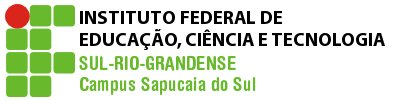 PLANO DE ENSINOCurso: Plásticos Disciplina: Sociologia I    Turmas:  1G e 1HProfessor(a): Bianca de Oliveira RuskowskiCarga horária total: 15hAno/semestre: 2019/01Horário disponível para atendimento: Terças-feiras, das 17h30min às 18h30min; Quartas-feiras, das 15h às 16h e das 20h30min às 21h15min e Sextas-feiras das 20h30min às 21h15min.                                                                 5. PROCEDIMENTOS E CRITÉRIOS DE AVALIAÇÃO:Uma produção textual que valerá 5 pontos para se a/o estudante é capaz de relacionar os conceitos estudados com a análise da vida cotidiana.A participação nas aulas valerá 2 pontos a partir dos critérios: realização de atividades em sala de aula e registro no caderno do/a estudante, participação nos debates e colaboração com as e os colegas.Trabalho realizado e apresentado em grupo – cuja nota será de, no máximo, 3 pontos avaliados a partir dos seguintes critérios: organização, criatividade e precisão conceitual.* A/O estudante terá direito a recuperar uma prova, não realizada, na última semana de aula do semestre vigente com conteúdo cumulativo e peso correspondente a avaliação perdida pelo aluno.Observação: Demais ausências deverão ser justificadas na CORAC no prazo de até 02 (dois) dias úteis após a data de término da ausência.  Pedidos posteriores a este prazo não serão considerados.Legislação – Justificativa da Falta- Decreto-Lei 715-69 - relativo à prestação do Serviço Militar (Exército, Marinha e Aeronáutica).- Lei 9.615/98 - participação do aluno em competições esportivas institucionais de cunho oficial representando o País.- Lei 5.869/79 - convocação para audiência judicial.Legislação – Ausência Autorizada (Exercícios Domiciliares)- Decreto-Lei 1,044/69 - dispõe sobre tratamento excepcional para os alunos portadores de afecções que indica.- Lei 6.202/75 - amparo a gestação, parto ou puerpério.- Decreto-Lei 57.654/66 - lei do Serviço Militar (período longo de afastamento).- Lei 10.412 - às mães adotivas em licença-maternidade.6. Horário disponível para atendimento presencial:  Terças-feiras, das 17h30min às 18h30min; Quartas-feiras, das 15h às 16h e das 20h30min às 21h15min e Sextas-feiras das 20h30min às 21h15min.                                                                 7.Bibliografia básica:BRASIL. Ciências humanas e suas tecnologias / Secretaria de Educação Básica. – Brasília: Ministério da Educação, Secretaria de Educação Básica, 2006. 133 p. (Orientações curriculares para o ensino médio; volume 3) MARTINS, Carlos Benedito. O que é Sociologia. São Paulo: Brasiliense, 2004. 98 p. Sociologia. Vários autores. Curitiba: SEED-PR, 2006. 266 p. DURKHEIM, Émile. As Regras do Método Sociológico.  3. ed.  São Paulo: Martins Fontes, 2007. xxxiv, 165 pSILVA et al. Sociologia em Movimento. São Paulo: Moderna, 2013. 7.Bibliografia complementar: TOMAZI, N. D. Iniciação à sociologia. São Paulo: Atual, 2000. TOMAZI, N. D. Sociologia para o ensino médio. São Paulo: Atual, 2007.CRONOGRAMAINSTITUTO FEDERAL SUL-RIO-GRANDENSE - CAMPUS SAPUCAIA DO SULCurso: AdministraçãoDisciplina: Sociologia IProfessor(a): Bianca de Oliveira Ruskowski                                                                                           Ano/semestre: 2019/01   Turmas: 1G e 1HE-mail: biancaor@sapucaia.ifsul.edu.br                                                           1.EMENTA: O que é sociologia: as ciências naturais, humanas e a sociologia; o surgimento da sociologia na história da humanidade. A sociologia e seus métodos. O conhecimento sociológico e a diferença entre problemas sociais e problemas sociológicos. A perspectiva sociológica funcionalista: a sociedade como organismo vivo, o equilíbrio como explicação do social. O todo e as partes na sociedade e o desenvolvimento social para a complexidade. As formas de integração social (solidariedades mecânicas e orgânicas). Durkheim como pensador clássico funcionalista. Interação social e vida cotidiana: a socialização na família, a socialização na escola; integração e desvio social; mecanismos sociais de diferenciação e seleção.2.OBJETIVOS:- Compreender do processo histórico de constituição de sociologia como ciência;- Reconhecer a importância do processo de socialização e as contribuições específicas das instituições sociais a partir de uma construção histórica. - Relacionar questões sociológicas com a vida cotidiana;- Perceber a existência e função dos mecanismos socializadores presentes na sociedade. - Compreender a teoria sociológica como uma ferramenta que analisa e explica o social.3. CONTEÚDOS PROGRAMÁTICOS:UNIDADE I – O Que é Sociologia 1.1 Ciência e o conhecimento científico 1.2 A sociologia e seus métodos 1.3 O conhecimento sociológico UNIDADE II – Perspectiva Sociológica Clássica - Funcionalismo 2.1 A sociedade como um organismo vivo 2.2 Divisão do trabalho social 2.3 Das sociedades simples às sociedades complexas 2.4 Émile Durkheim, um sociólogo funcionalista UNIDADE III – Interação Social e Vida Cotidiana 3.1 A socialização na escola 3.2 Integração e desvio social 3.3 Mecanismos sociais de diferenciação e seleção4. PROCEDIMENTOS DIDÁTICOS:  - Aulas expositivo-dialogadas;- Leituras dos capítulos indicados no livro didático;- Exercícios de leitura e interpretação de textos;- Reflexão crítica do conteúdo; - Produção textual dissertativa sobre os tópicos estudados;- Apresentação de trabalhos;- Assistência de filmes relacionado ao tema da aula;AulaConteúdo Programático1 e 2Apresentação da disciplina, d@s estudantes e combinação de acordos gerais e atividade de sondagem3 e 4Antecedentes do Surgimento da Sociologia5 e 6Surgimento da Sociologia7 e 8Perspectiva clássica funcionalista9 e 10Apresentação de trabalho em grupo11 e 12Interação Social, Status e Papeis Sociais13 e 14Instituições sociais: família, religião e escola15 e 16Instituições sociais: família, religião e escola17 e 18Avaliação19 e 20Reavaliação